ĐÁP ÁN THAM KHẢO1. MÃ ĐỀ 3012. MÃ ĐỀ 302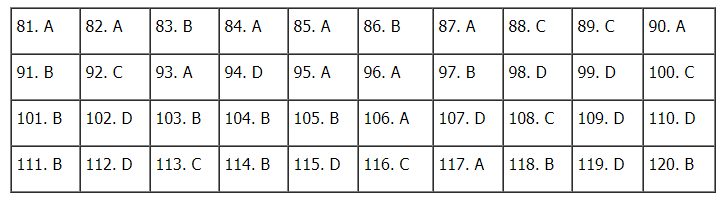 3. MÃ ĐỀ 303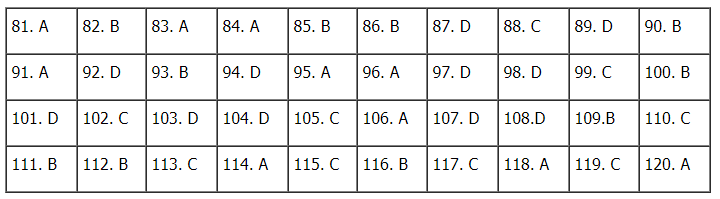 4. MÃ ĐỀ 3045. MÃ ĐỀ 305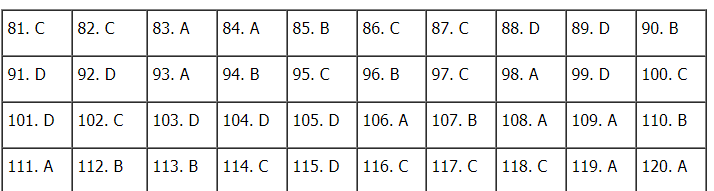 6. MÃ ĐỀ 306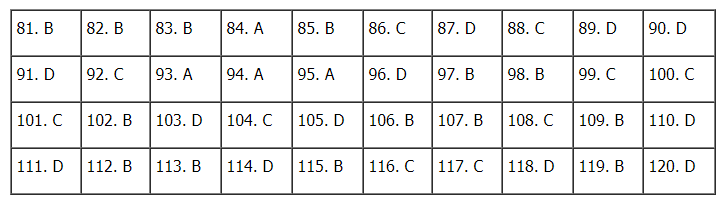 7. MÃ ĐỀ 307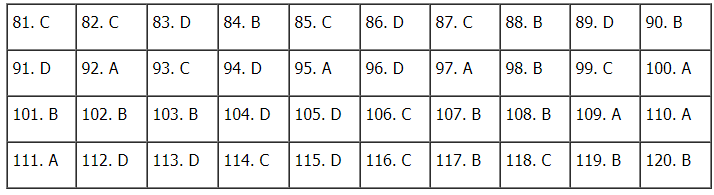 8. MÃ ĐỀ 308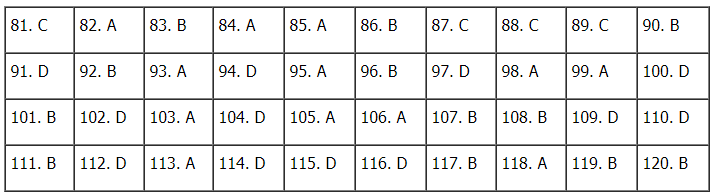 9. MÃ ĐỀ 30910. MÃ ĐỀ 310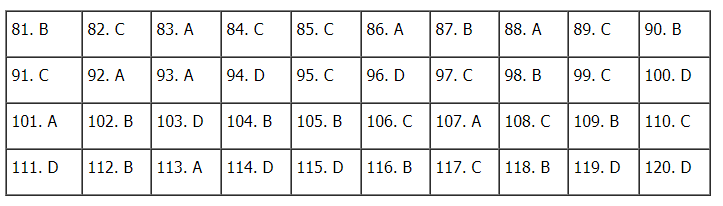 11. MÃ ĐỀ 311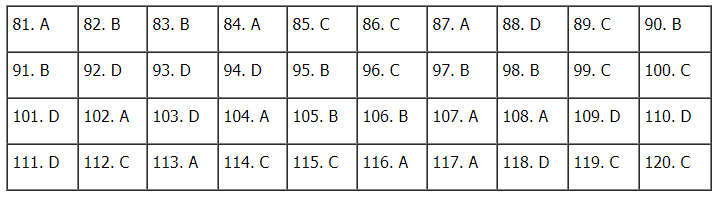 12. MÃ ĐỀ 312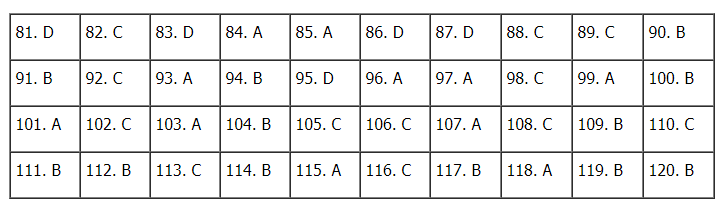 13. MÃ ĐỀ 313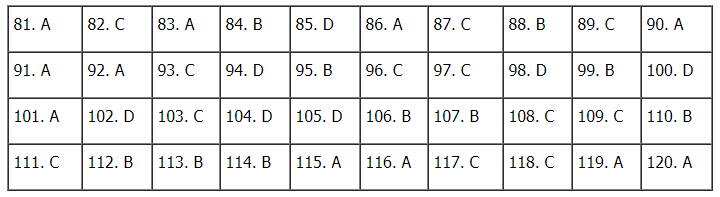 14. MÃ ĐỀ 31415. MÃ ĐỀ 315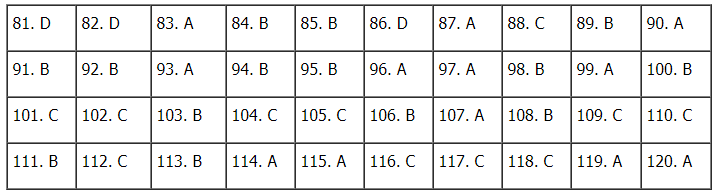 16. MÃ ĐỀ 316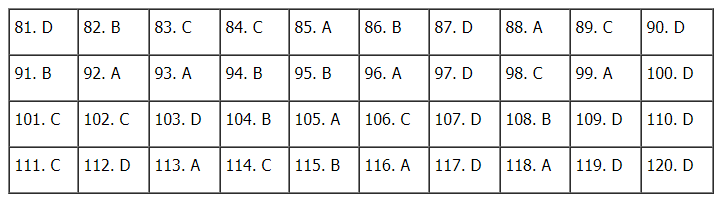 17. MÃ ĐỀ 31718. MÃ ĐỀ 318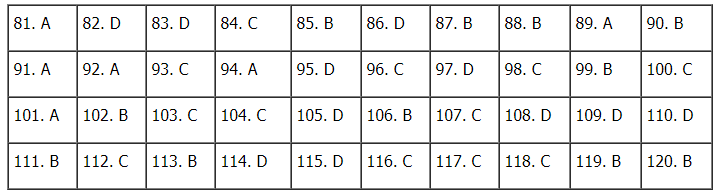 19. MÃ ĐỀ 319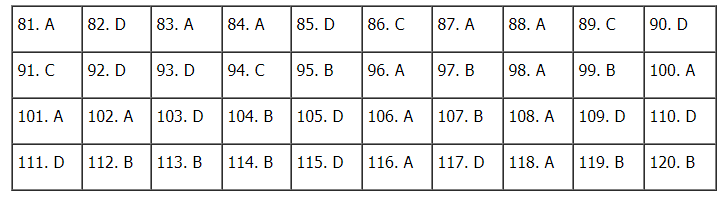 20. MÃ ĐỀ 320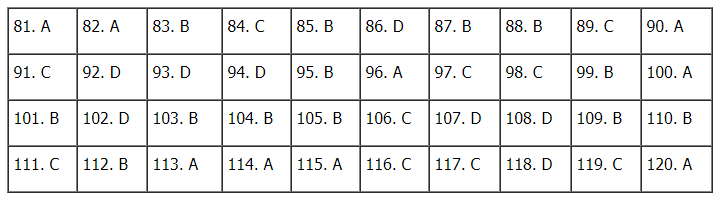 21. MÃ ĐỀ 321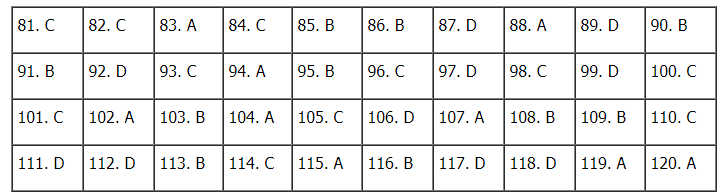 22. MÃ ĐỀ 322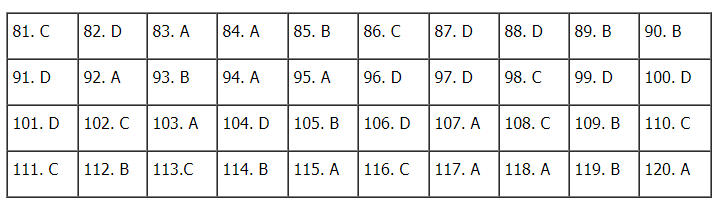 23. MÃ ĐỀ 32324. MÃ ĐỀ 324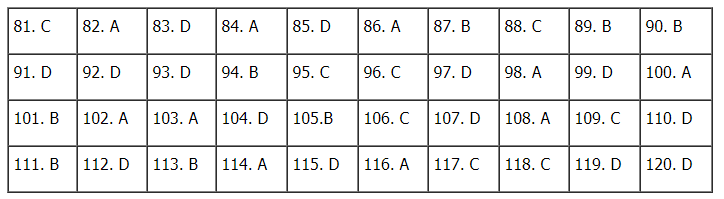 BỘ GIÁO DỤC VÀ ĐÀO TẠOĐỀ THI CHÍNH THỨCKỲ THI TỐT NGHIỆP TRUNG HỌC PHỔ THÔNG NĂM 2020Bài thi: KHOA HỌC XÃ HỘIMôn thi thành phần: GDCDThời gian làm bài: 50 phút, không kể thời gian phát đề81828384858687888990CACADABCDB919293949596979899100ACCADDBBAA101102103104105106107108109110ACDCADACDD111112113114115116117118119120ACCCADDADC81828384858687888990BCADAACBCB919293949596979899100DBBDCCDBAC101102103104105106107108109110ADBDBBADCB111112113114115116117118119120ABCACBBCAC81828384858687888990919293949596979899100101102103104105106107108109110111112113114115116117118119120818283848586878889909192939495969798991001011021031041051061071081091101111121131141151161171181191208182838485868788899091929394959697989910010110210310410510610710810911011111211311411511611711811912081828384858687888990919293949596979899100101102103104105106107108109110111112113114115116117118119120